PENERAPAN MODEL PEMBELAJARAN INKUIRI TERBIMBING UNTUK MENINGKATKAN KEMAMPUAN SISWA DALAM SIKAP RASA INGIN TAHU PADA PEMBELAJARAN TEMATIK(Penelitian Tindakan Kelas Pada Tema Indahnya Kebersamaan Subtema Keberagaman Budaya Bangsaku Pembelajaran 2 di Kelas IV Semester 1 SD Negeri Cicariang Kabupaten Subang)SKRIPSIDiajukan untuk Memenuhi Salah Satu Syarat untuk Memperoleh Gelar Sarjana Pendidikan Guru Sekolah DasarFakultas Keguruan dan Ilmu Pendidikan Universitas Pasundan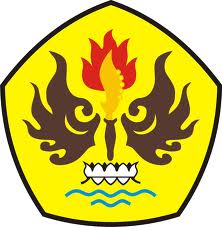 Oleh INDRI WARYANTYNPM 105060138PROGRAM STUDI PENDIDIKAN GURU SEKOLAH DASARFAKULTAS KEGURUAN DAN ILMU PENDIDIKANUNIVERSITAS PASUNDANBANDUNG2014